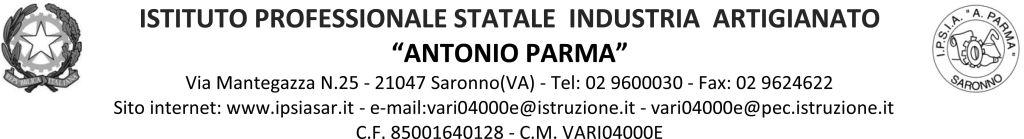 Circ. n. 149                                                                                                            Saronno, 17-01-2022Ai Docenti, agli Alunni, ai GenitoriOGGETTO: Concessione in comodato d’uso di un pc/tablet                       Gentile famiglie, vista l’emergenza epidemiologica, il nostro Istituto intende concedere agli alunni che ne avessero necessità, un tablet o un pc portatile in comodato d’uso gratuito, dietro specifica e motivata richiesta (fine ad esaurimento disponibilità). I genitori interessati potranno farne richiesta compilando il modulo in allegato che andrà spedito via e-mail all’indirizzo di posta elettronica VARI04000E@istruzione.it o consegnato in segreteria nei seguenti giorni e orari: dal lunedì al venerdì dalle ore 08.00 alle ore 08.30 e dalle ore 10.00 alle ore 11.00.		      IL DIRIGENTE SCOLASTICO                                                                                                          (Prof. Alberto Ranco)RICHIESTA DI BENI IN COMODATO D’USO GRATUITO TEMPORANEOTablet/PCIl/la sottoscritto/a ______________________________________________ in qualità di GENITORE/ESERCENTE LA RESPONSABILITA’ GENITORIALE dell’ALUNNO/A______________Classe________Telefono_________________ ________Mail__________________________________ presa visione della circolare n. 149 “Concessione in comodato d’uso di un pc/tablet” per favorire la didattica a distanzaCHIEDEla concessione in comodato d’uso gratuito temporaneo di un tablet/PC, precisando che lo stesso verrà utilizzato a soli scopi didattici e verrà restituito alla ripresa regolare delle lezioni o quando sarà cessata la necessità. A tal fine dichiara: (apporre una x sui requisiti di cui si è in possesso) □ che il reddito familiare ISEE è pari a ____________________ euro annui; □ che l’alunno/a non è in possesso di alcuna strumentazione (smartphone, Tablet, PC) per poter effettuare la didattica a distanza; □ che per l’alunno/a è stato redatto un PEI perché in situazione di disabilità (Legge 104/92 art. 3 c. 3 o art. 3 c. 1); □ che per l’alunno è stato redatto un PDP (DSA/BES/NAI) □ altro (specificare)______________________________________ Data ___________________ 	Firma __________________________